Министерство сельского хозяйства РФДепартамент научно-технологической политики и образованияIII Всероссийская научно-практическая конференция студентов и школьников«СОВРЕМЕННЫЕ ТЕНДЕНЦИИ ВПИЩЕВЫХ ПРОИЗВОДСТВАХ»Уважаемые учащиеся, студенты и коллеги!ФГБОУ ВО «Красноярский государственный аграрный университет» приглашает учащихся и студентов принять участие в III Всероссийской научно-практической конференции «современные тенденции в пищевых производствах». Конференция состоится 02 апреля 2024 года в г. Красноярске. Начало мероприятия: 10:00 (время красноярское).Форма участия: очная, заочная, очная дистанционная. Сборник выйдет в электронном виде, который будет размещён на сайте Красноярского ГАУ. Сборник конференции постатейно будет размещён на сайте elibrary.ru и проиндексирован в РИНЦ.УСЛОВИЯ УЧАСТИЯУчастие в конференции бесплатное. Для участия в работе конференции необходимо в срок до 29 марта 2024 г. направить в оргкомитетруководителю секции следующие материалы:1. Текст статьи в электронном варианте в соответствии с требованиями по её оформлению;2. Заявку на участие в конференции;3. Отчёт программы «Антиплагиат».ВУЗо проверке текста на уникальность. Также принимаются отчёты с сайтов text.ru(Уникальность текста должна быть не ниже 65%).От каждого автора принимается не более двух статей.Все материалы (текст статьи, заявку на участие, отчёт об уникальности текста отправляются строго на e-mail, указанный в секции (круглого стола) – (3 файла в одном письме).В теме письма указывается фамилия автора и номер секции (пример: Иванов.7).Заявки, поданные позднее указанного срока, рассматриваться не будут.Оргкомитет оставляет за собой право конкурсного отбора участников по заявленным тезисам, а также отмены проведения одной или нескольких секций, в случае малого количества поданных заявок. В случае отклонения предоставленных работ от участия в конференции оргкомитет не сообщает причины вынесенного решения.Материалы конференции размещаются в сети Интернет на сайте elibrary.ru и на официальном сайте Красноярского ГАУ (www.kgau.ru) в разделе «Научная деятельность».ОСНОВНЫЕ НАПРАВЛЕНИЯ КОНФЕРЕНЦИИПРАВИЛА ОФОРМЛЕНИЯ СТАТЕЙОбъем от 2 до 5 страниц текста.Параметры текста: формат страницы А4, ориентация книжная, без проставления страниц, колонтитулов и переносов, поля 2,0см со всех сторон. Шрифт TimesNewRoman, размер 11, интервал 1,0, интервал перед и после абзаца – 0. Абзацный отступ для основной части статьи, аннотации, ключевых слов, источников из списка литературы, слов благодарностей, заголовков разделов – 1,25 см (не допускается абзацный отступ с помощью клавиш «пробел»). Абзацный отступ для УДК – 1,25. Выравнивание основного текста по ширине.Название статьи, реквизиты и аффилиации авторов и научных руководителей, заголовок списка литературы – размещаются по центру строки.Код УДК указывается перед названием публикации, выравнивается по левому краю без абзацного отступа. После УДК проставляется ГРНТИ и пропускается одна строка.Название публикацииНазвание оформляется прописными буквами полужирным начертанием, выравнивание по центру строки. В конце точка не ставится. После названия публикации пропускается одна строка.Реквизиты авторов (автора и научного руководителя) и аффилиацияВ статье должен обязательно присутствовать полный список всех авторов. Указываются в именительном падеже:Фамилия Имя Отчество (последнее – при наличии) - полностью, без сокращений, для обучающихся добавляется «студент»;учёная степень и учёное звание (при наличии) – полностью, без сокращений; аффилиация – полное наименование организации без указания организационно-правовой формы, город (населённый пункт) и государство, например,Красноярский государственный аграрный университет, Красноярск, Россия;e-mail.АннотацияПеред каждой статьёй должна присутствовать краткая аннотация, в которой должны отражаться актуальность и новизна исследования, его основные полемические положения, результаты. Рекомендуемый объем аннотации 7-10 строк. Перед аннотацией пропускается одна строка.Ключевые словаПеред каждой статьёй должны располагаться ключевые слова (отдельные или короткие словосочетания), отражающие основные мысли и идеи публикации, предмет, объект и результат исследования, затрагиваемые в тексте публикации понятия и категории.Рекомендуемое количество ключевых слов 5-12. Ключевые слова перечисляются через запятую. Перед ключевыми словами пропускается одна строка.Слова благодарностиЕсли в статье отражаются результаты исследований, полученные в процессе выполнения грантов или проектов, приводятся слова благодарности организациям (учреждениям), лицам, оказавшим помощь в подготовке статьи, а также сведения о грантах, финансировании подготовки статьи, о проектах и НИР, в рамках или по результатам, которых подготовлена статья (пример приведён в Приложении №1). Перед благодарностями пропускается одна строка.Текст публикацииОформление основного текстаТекст статьи публикуется в авторской редакции. Перед началом статьи пропускается одна строка. Текст публикации отражает актуальность проведения исследований, цели, задачи, объект исследований, методы исследования, краткий обзор литературных источников (состояние изученности вопроса), материалы и методы (что и как было сделано, когда и как были проанализированы полученные данные), результаты исследования, выводы.Оформление таблиц и рисунковВ тексте статьи могут быть приведены таблицы и иллюстративный материал (рисунки, фотографии, карты, графики, чертежи, схемы, диаграммы).Таблицы и иллюстративный материал размещаются в книжной ориентации и не должны выходить за поля. Иллюстрации должны быть выполнены на хорошем современном техническом уровне. Все детали иллюстраций должны быть чёткимии контрастными. Не допускается наличие громоздких надписей и пояснений, загромождающих поле рисунка, использование фоновой заливки.Таблицы размещают под текстом, в котором впервые дана ссылка на них. Таблицы нумеруют арабскими цифрами сквозной нумерацией. Подписывают таблицы сверху, в конце названия точку не ставят, в подписи указывают:Таблица 1 – Название таблицыНа все таблицы должны быть приведены ссылки в тексте статьи. При ссылке следует писать в круглых скобках с указанием номера: (табл. 1).Иллюстрации размещают под текстом, в котором впервые дана ссылка на них. Если иллюстрация выполнена с помощью средств текстового процессора, то все составные элементы иллюстрации должны быть сгруппированы. Иллюстрацию размещают в тексте, по центру строки. Иллюстрации нумеруют арабскими цифрами сквозной нумерацией. Подписывают иллюстрации снизу, в конце названия точку не ставят, в подписи указывают:Рисунок 1 – Название рисунка (иного иллюстративного материала)На все иллюстрации должны быть приведены ссылки в тексте статьи. При ссылке следует писать в круглых скобках, например, (рис. 1).Подписи таблиц и рисунков размещают с абзацным отступом 1.25 см, шрифт с курсивом и полужирным начертанием.Оформление библиографических ссылокПри использовании заимствованного материала (в том числе, при проведении литературного обзора, описания методики, природно-климатических особенностей, описания сорта и т.п.) в тексте статьи необходимо выполнить ссылки на соответствующие источники. Необходимо использовать затекстовые ссылки на источники, указанные в списке литературы.Обозначаются затекстовые ссылки квадратными скобками, в которые заключён порядковый номер источника в списке. Например,[5], где 5 – порядковый номер в списке литературы.В случае цитирования указывается страница, на которой приводится используемая или цитируемая информация. Например, [5, с. 25].Список литературыСписок литературы должен содержать перечень пронумерованных библиографических описаний источников, использованных при подготовке статьи и выстроенных в алфавитном порядке, и размещаться в конце статьи.Список литературы оформляется в соответствии с требованиями ГОСТ Р 7.0.5-2008 или ГОСТ Р 7.0.100-2018. Образцы оформления списка литературы можно найти на сайте журнала «Вестник КрасГАУ», архив номеров:  http://www.kgau.ru/vestnik/02/.В целях дальнейшей привязки публикаций к авторам в системе цитирования важно соблюдать требованияГОСТ Р 7.0.5-2008 или ГОСТ Р 7.0.100-2018, в том числефамилии авторов нельзя переставлять местами, необходимо соблюдать пробелы в описании (между инициалами авторов, перед и после символов «/», «//», «:» и «;»), в названии цитируемого источника не допускать ошибок и изменение порядка слов.СТАТЬИ, ОФОРМЛЕННЫЕ НЕ ПО ТРЕБОВАНИЯМ, ИМЕЮЩИЕ НИЗКУЮ
ОРИГИНАЛЬНОСТЬ И ПРИСЛАННЫЕ ПОСЛЕ 29марта 2024 г.
НЕ ПРИНИМАЮТСЯПример оформления статьиУДК 630.432ГРНТИ 65.13.13РАЗРАБОТКА ПРОФИЛАКТИЧЕСКИХ МЕРОПРИЯТИЙ
ПО НАДЁЖНОСТИ СИСТЕМЫ ТОРМОЖЕНИЯОхрименко Васелина Ивановна, ученица 6 класса
Лицей № 10, Ачинск, Россия
ohervs2023@mail.ruГорюнов Маламуд Юрьевич, научный руководитель
кандидат сельскохозяйственных наук, профессор
Красноярский государственный аграрный университет, Красноярск, Россия
e-mail:  gormv2023@mail.ruАннотация.Ключевые слова.Благодарности.Исследование выполнено при финансовой поддержке РФФИ в рамках научного проекта № xxx «Название проекта».DEVELOPMENT OF PREVENTIVE MEASURES ACCORDING TO
THE RELIABILITY OF THE BRAKING SYSTEMOkhrimenko Vaselina Sergeevna, student
Krasnoyarsk State Agrarian University, Krasnoyarsk, Russia
ohervs2023@mail.ruGoryunov Mikhail Vladimirovich, Scientific supervisor,
Candidate of Agricultural Sciences, Associate Professor,
Krasnoyarsk State Agrarian University, Krasnoyarsk, Russia
e-mail: gorbmv2023@mail.ruAnnotation.Key words.Acknowledgments. The research was carried out with the financial support of the Russian Foundation for Basic Research within the framework of scientific project No. xxx «Project Name».Текст статьи. Текст статьи. Текст статьи. Текст статьи. Текст статьи. Обзор литературы [3]. Текст статьи. Текст статьи. Текст статьи. Текст статьи.Список литературы1. Охрименко В.И. Оборудование для подготовки полимерных отходов к вторичной переработке. – Ачинск: Ачинский филиал КМЦ, 2014. – 99 с.2. Горюнов М.Ю.Математическая модель функционирования сепаратора// Доклады КМЦ. – 2017. – № 8. – С. 67–70.3. Официальный сайт корпорации WaterlooMaple. – URL: https://www.maplesoft.com (дата обращения: 11.01.2024). – Режим доступа: электронный ресурс для зарегистр. пользователей.ЗАЯВКА УЧАСТНИКАМатериалы публикуются в авторской редакции. Автор статьи несёт ответственность за достоверность приведённых сведений, использование данных, не подлежащих открытой публикации, использованные источники и качество перевода.Вся ответственность за содержание присланных материалов возлагается на автора (авторов).Контакты оргкомитета для справок и всем организационным вопросам. Ответственный секретарь:Мельникова Екатерина ВалерьевнаАдрес: г. Красноярск, ул. Чернышева, 19, ауд. 2-7Тел.: 8-908-202-11-34   Эл. почта:  mev131981@mail.ru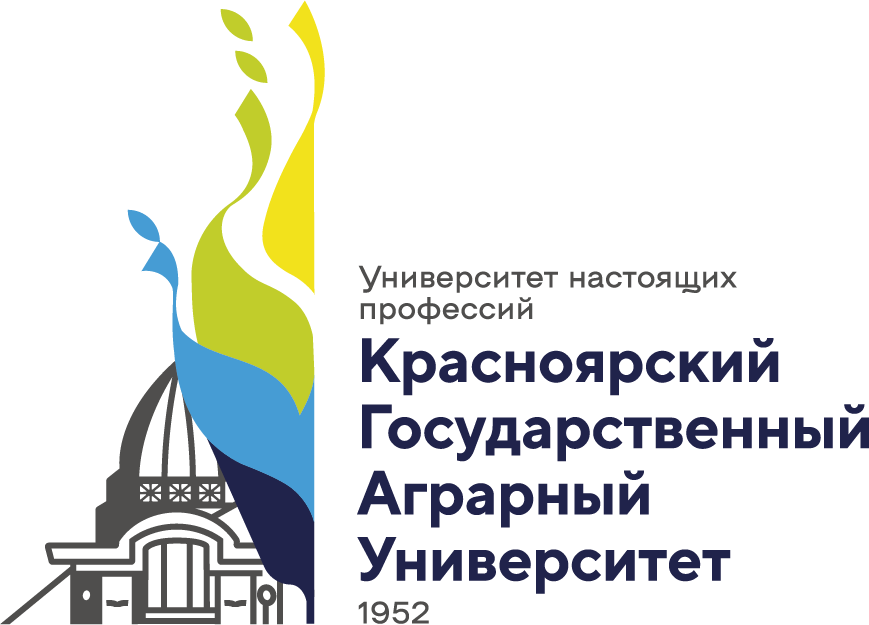 ИНФОРМАЦИОННОЕ ПИСЬМОКафедра технологий хлебопекарного, кондитерского и макаронного производств Института пищевых производств Красноярского ГАУ проводит мероприятие по профессиональной ориентации учащейся молодёжиПрограммный комитетПредседатель - Пыжикова Н.И. - ректор ФГБОУ ВО Красноярского ГАУ, д-р. экон. наук, профессор, г. Красноярск;Заместитель председателя – Коломейцев А.В. - проректор по науке ФГБОУ ВО Красноярского ГАУ, канд. биол. наук, доцент, г. Красноярск;Рябухина Е.В. - начальник отдела пищевой, перерабатывающей и элеваторной промышленности Министерства сельского хозяйства Красноярского края, представитель органов управления АПК, Красноярск, РФ;Научный руководитель, зам. председателя - Янова М.А. - зав. кафедрой «Технологии хлебопекарного, кондитерского и макаронного производств», д-р. техн. наук, профессор, ФГБОУ ВО Красноярский ГАУ, Красноярск;Горелов М.В. - начальник управления науки и инноваций, ФГБОУ ВО Красноярский ГАУ, канд. техн. наук, Красноярск;Усова И.А. - начальник управления приёмной комиссии, канд.биол.наук, доцент, Красноярский ГАУ, Красноярск;Мотовилов О.К., - начальник отдела пищевых систем и биотехнологий СФНЦА, д-р. техн. наук, профессор, Новосибирск;Организационный комитетНаучный руководитель, зам. председателя - Янова М.А. - зав. кафедрой «Технологии хлебопекарного, кондитерского и макаронного производств», д-р. техн. наук, профессор, ФГБОУ ВО Красноярский ГАУ, Красноярск;Ответственный секретарь: - Мельникова Е.В. - зам. директора по воспитательной работе Института пищевых производств, канд. техн. наук, доцент, ФГБОУ ВО Красноярский ГАУ, Красноярск;Чаплыгина И.А. – директор Института пищевых производств, канд.биол.наук, доцент;Речкина Е.А. – заместитель директора по науке Института пищевых производств, доцент, канд. техн. наук;Безрукова Н.П. - зав. кафедрой «Химии», д-р. пед. наук, профессор, ФГБОУ ВО Красноярский ГАУ, Красноярск;Величко Н.А. - зав кафедрой «Технологии консервирования и пищевой биотехнологии», д-р.техн.наук, профессор, ФГБОУ ВО Красноярский ГАУ, Красноярск;Мацкевич И.В. – зав. кафедрой «Технология, оборудование бродильных и пищевых производств», канд. техн. наук, доцент, Красноярский ГАУ;Красноярск;Цугленок О.М. - специалист по организационно-воспитательной работе, ст. преподаватель, Ачинский филиал, Красноярский ГАУ, Ачинск, РФ;Беляков А.А. - канд. техн. наук, доцент, Ачинский филиал, ФГБОУ ВО Красноярский ГАУ, Ачинск;Макеева Ю.Н. - зав. кафедрой«Агроинженерии» канд. техн. наук, доцент, Ачинский филиал, ФГБОУ ВО Красноярский ГАУ, Ачинск.Секция 1.Модели продуктови технологии пищевых систем.Место проведения: г. Красноярск, ФГБОУ ВО Красноярский ГАУ, ул. Чернышева, 19, ауд. 2-9Дата работы секции: 02 апреля 2024 г.Руководитель: Мельникова Е.В., канд. техн. наук, доцент, mev131981@mail.ruКруглый стол Секции 1. Дебют в науке.Место проведения: г. Красноярск, ФГБОУ ВО Красноярский ГАУ, ул. Чернышева, 19, ауд. 2-4Дата работы круглого стола: 02 апреля 2024 г.Руководитель: Оникиенко А.В., учебный мастер,alena-sazonova-1995@mail.ruСекция 2.Технологии нейронных сетей в пищевых кластерах.Место проведения:г. Ачинск, Ачинский филиал ФГБОУ ВО Красноярский ГАУ,
ул. Тарутинская, 4, ауд. 2-01.Дата работы секции: 02 апреля 2024 г.Руководитель: Беляков А.А., канд. техн. наук, доцент, bellimfor@rambler.ruКруглый стол Секции 2. Дебют в науке.Место проведения: г. Ачинск, Ачинский филиал ФГБОУ ВО Красноярский ГАУ,
ул. Тарутинская, 4, ауд. 2-13.Дата работы круглого стола: 02 апреля 2024 г.Руководитель:  Цугленок О.М., ст. преподаватель, cugolya@list.ru1.Название доклада2.ФИО докладчика (полностью)3.ФИО научного руководителя, учёная степень (например, канд.тех.наук), звание (например, профессор)4.Полное название ВУЗа 5.Секция6.Подсекция7.Участие (очное/заочное/очное дистанционное)8.Контактный e-mail9.Контактный телефон10.Содокладчики (ФИО полностью)11.Нуждаетесь ли в предоставлении гостиницы (да/нет) 